For this Mock Exam you will be answering two sets of questions on the Normans as we have not started studying the Medicine topic yet.Spend approximately 50 minutes on each set.Normans England Section ANormans England Section B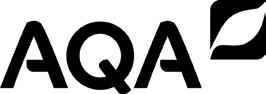 First nameSurnameCentre NumberCandidate numberHistory teacherGCSE HISTORY (Yr11 AP2 Mock Exam)Paper 2  Shaping the nation2A Britain:  health and the people c1000 to the present day:Norman England 1066-c1100 Section ANorman England 1066-c1100 Section BUSAUSAQ01/8Q02/8Q03/8Q04/16SPaG/12Total%GradeWW1WW1Q05/8Q06/8Q07/8Q08/16SPaG/4Total%GradeOverall TotalOverall %Overall Grade[8 marks] [8 marks] [8 marks] [16 marks + 4 SPaG][8 marks] [8 marks] [8 marks] [16 marks + 4 SPaG]